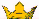 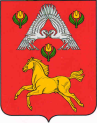 СЕЛЬСКАЯ  ДУМАВЕРХНЕПОГРОМЕНСКОГО СЕЛЬСКОГО ПОСЕЛЕНИЯСРЕДНЕАХТУБИНСКОГО  РАЙОНА  ВОЛГОГРАДСКОЙ  ОБЛАСТИ  Р Е Ш Е Н И Еот 01 ноября  2018 г. № 132/232О состоянии и мерах по благоустройству территории Верхнепогроменского сельского поселенияРуководствуясь статьей 14 Федерального закона от 06.октября 2003 года № 13-ФЗ «Об общих принципах организации местного самоуправления в Российской Федерации», Уставом Верхнепогроменского сельского поселения, а также в целях обеспечения благоустройства, озеленения, санитарно-эпидемиологического благополучия населения, сельская Дума Верхнепогроменского сельского поселения    р е ш и л а:Отменить пункт 1 решения сельской Думы Верхнепогроменского сельского поселения от 20.06.2012 г. № 56/141 «О состоянии и мерах по благоустройству территории Верхнепогроменского сельского поселения».Директору МУП «Верхнепогроменское ЖКХ» Топольскову В.М. поддерживать порядок на улице Советская.Настоящее решение сельской Думы Верхнепогроменского сельского поселения вступает в силу с момента его подписания.Глава Верхнепогроменскогосельского поселения                                                               К.К. Башулов